中国卓越雇主—深信服科技2017届“让世界信服的力量”校园招聘南京专场宣讲安排：10月11日  14:00-16:00  南邮三牌楼校区科学会堂演讲厅             10月11日  18:30-20:30  南邮仙林校区教3-101          10月12日  14:00-16:30  南大鼓楼校区南园教室217          10月12日  14:00-16:30  东南九龙湖校区化工楼307报告厅简历投递地址： www.sangfor.com/hr校招微信公共号：深信服招聘交流QQ群：296063702总部地址：深圳市南山区南山智园A1栋深信服新总部大楼（更多深信服全国校招行程信息请查看校招官网：www.sangfor.com/hr）一、中国卓越雇主之公司简介深信服公司是专注于云计算／虚拟化、网络安全领域的IT解决方案服务商，致力于提供创新的IT基础设施虚拟化与云计算建设解决方案，推出的众多产品中，其中安全系列产品中国市场占有率第一，在2011年初，公司全面进入云计算、虚拟化行业，目前多个云计算产品入围gartner魔力象限。研发实力：公司研发投入达1000人，每年销售收入的20%投入到研发，在全球已设立深圳、北京、硅谷、长沙4大研发中心，专注云计算、网络安全领域，交付的产品包含私有云、公有云、超融合、网络安全等产品。市场实力：公司连续15年保持高速增长，年均增长率近50%，近10年的营收增长超过300倍。目前，深信服在全球共设有55个直属分支机构，其中含国内地主要城市及美国、英国、香港、马来西亚、泰国、印尼、新加坡等国家和地区。公司云计算和网络安全产品正在被 24个国家部委、中国区域80%以上的世界500强、90%的省级以上运营商、TOP20银行等 40，000家用户使用。部份荣誉：v 连续两届被美国《财富》杂志评为“中国卓越雇主”；v 入围全球顶尖网络安全厂商，国内仅6家；v 入围全球网络安全创新500强，国内仅6家；v 云计算领域的服务器虚拟化产品入围Gartner魔力象限，国内仅2家；v 连续6年获评德勤“中国高科技高成长50强”；v 连续9年获评德勤“亚太地区高科技高成长500强”v 第一批国家高新技术企业v 国家火炬计划项目单位（国家科技部批准）v 中央政府采购协议供货商中国国家信息安全漏洞库CNNVD技术支撑单位v 中国反网络病毒联盟ANVA成员单位v 连续五年被评为“国家规划布局内重点软件企业”  二、中国卓越雇主之招聘岗位及薪酬博士/博士后     工作地点：深圳                 招聘人数：15人1、研发技术专家（限博士／博士后）（负责云计算、虚拟化、分布式存储、大数据技术、云安全、终端安全、攻防研究、加密技术、算法、系统内核、文件系统等某一技术领域的前沿性技术研究和产品工程研发的实现）2、产品技术专家（限博士／博士后）（负责虚拟化、云计算、云安全、安全等某一个方向产品的产品方案设计、市场行销战略、行业政策标准的研究与制定）深信服博士引进政策：1、年薪：30-50万＋10万安家费（此年薪不包含以下的第2、3、4点）;2、如进入深信服博士后流动站，每年将会有额外的5万以上的补助;3、公司申请额外的3万元／年的深圳市政府提供的博士住房补贴；4、如是留学归国人员，并进入到深圳市海外人才引进计划－孔雀计划，公司将给博士申请深圳市政府提供的总共160万－300万的孔雀计划相关津贴。研发体系        工作地点：深圳、长沙、北京      招聘人数：246人1、软件开发工程师（云计算、网络安全、无线等方向）、软件开发工程师（IOS/android方向）、安全攻防研究工程师、算法工程师、Web前端开发工程师、交互设计师、视觉设计师、技术翻译、产品培训生年薪：本科16万—18万,研究生19万—22万每月600-900元/餐补，3个月宿舍过渡2、软件测试工程师年薪：本科14万—16万，研究生16万—18万每月600-900元/餐补，3个月宿舍过渡以上研发体系岗位，如果是非常优秀的学生，我们会给予special offer，薪资会更高。市场体系                                       招聘人数：245人1、销售经理、解决方案经理                   工作地点：全国各主要大中城市年薪：本科15万以上，研究生18万以上其它补贴：公司包住+交通费和话费实报实销2、海外解决方案经理                              工作地点：东南亚，服从公司分配年薪：本科22万—24万，研究生25万—28万其它补贴：公司包住+交通费和话费实报实销以上市场体系岗位，如果是非常优秀的学生，我们会给予special offer，薪资会更高。技术服务体系                                          招聘人数：65人1、安全服务工程师（工作地点：深圳）年薪：本科16万以上，研究生18万以上每月600-900元/餐补，3个月宿舍过渡2、云计算交付经理（工作地点：深圳或其他一线城市）                                 年薪：本科16万以上，研究生18万以上每月600-900元/餐补，3个月宿舍过渡；外派则由公司包住+交通费和话费实报实销以上技术服务体系岗位，如果是非常优秀的学生，我们会给予special offer，薪资会更高。3、技术服务工程师（安全、虚拟化、云计算、无线、物联网方向）                     工作地点：全国各主要大中城市年薪：本科12-14万，研究生15万-17万其它补贴：公司包住+交通费和话费实报实销4、技术支持工程师（长沙）年薪：9.5万—12万每月600-900元/餐补，3个月宿舍过渡职能体系                                                招聘人数：2人Web前台开发工程师（硕士）、.net软件开发工程师（硕士）年薪：17万以上其它补贴：600-900元/月餐补，3个月宿舍过渡备注：1、研发体系长沙岗位，比深圳、北京薪资低10%。2、以上岗位信息，请登录公司校招官网：www.sangfor.com/hr。3、根据个人绩效和公司绩效，每年给员工固定调薪2-3次。4、所有校招岗位不限专业，只看能力，只要能通过笔试和面试，我们照单全收！三、简历投递方式1、PC端投递简历：点击进入深信服2017校园招聘官方网站 www.sangfor.com/hr ，选择意向职位投递简历。2、移动端微信投递简历：微信查找并关注深信服校园招聘微信号：深信服招聘，点击进入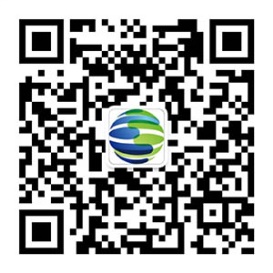 深信服校园招聘版块查看职位和投递简历。备注：1、请从以上渠道中的其中1种渠道投递简历，不管您是何种渠道投递，请都尽量将简历填写到最完整，以最大限度的展示您的实力，这样离加入“中国卓越雇主”深信服科技会更近一步。2、只能投递一个志愿，投递的简历在公司处理简历后将不能再修改，请慎重选择投递职位。3、简历投递截止时间：请务必在各城市宣讲会当天24:00前投递简历。四、中国卓越雇主之酷炫福利 好滋味生活1、福利三餐：公司总部内部食堂提供三餐，其中早餐免费供应，中餐和晚餐仅象征性收费5元/餐，大部分费用由公司补贴；人员较多的驻外办事处由公司雇佣的保姆做饭。2、下午茶/晚间水果：公司为员工提供下午茶，总部为晚上加班的员工提供加班甜点。3、员工住宿：公司为应届生提供三个月的过渡宿舍，符合条件的社招人员亦可申请短期过渡。凡由深圳总部外派到深圳以外办事处长期工作的，公司提供住宿补贴。4、健康体检：为了保障员工的身体健康，及时发现疾病并予以治疗，公司每年定期组织全体在职员工进行全身体检，费用全部由公司承担。5、免费推拿：公司总部设有中医推拿房，工作日员工可以预约免费推拿按摩。6、免费理发：公司总部设有专门的理发室，工作日晚上员工可以预约免费理发。7、健身活动：公司总部单独设有活动区，配有斯诺克、台球、乒乓球等运动设施；更设有健身房，配备跑步机、健身自行车等多种健身器材，在工作之余，员工可以尽情挥洒汗水，享受运动带来的乐趣。8、联谊活动：公司总部不定期组织主题联谊会，并且会不定期提供联谊信息，以帮助员工解决交友和婚恋的问题。办事处在当地也会组织小型联谊。9、儿童节福利：隔年"六一"儿童节总部组织亲子活动，并为所有“深信服宝宝”发放儿童节礼品。10、结婚福利：凡在职员工结婚（以领证为标准），公司赠送价值600元结婚礼物以示祝贺。11、生育福利：男员工配偶或女员工生育孩子的，公司赠送价值600元生子礼物以示祝贺。12、母亲节福利：隔年的母亲节，由CEO代表公司向全体员工的母亲致信祝贺，并赠送相应的礼物。13、中秋节福利：每年中秋节，公司发放向每位员工发放中秋礼物。14、生日祝福：员工生日当月，可收到公司精心准备的礼物一份。15、驻外关怀：公司专门制订了驻外员工关怀计划，定期由公司派人与驻外员工进行沟通。遇有员工家庭有特殊情况的，公司会派人到员工家探望家属，为驻外员工提供工作和生活方面的帮助。 超酷炫工作1、员工俱乐部：为了丰富员工生活，公司定期组织足球、篮球、羽毛球、乒乓球、台球、摄影、自行车、英语以及唱歌比赛等在内的各种活动。总有一项是你喜欢的！2、豪华旅游：公司每年提供经费，由各部门组织旅游，同行的家属（不止是亲属，确定关系的男女朋友也可以哦~）可以享受相当于员工旅游经费一半的旅游补贴；市场体系人（含驻外技术支持和驻外行政）每年还有机会去海外游，比如加勒比海豪华游轮游、马尔代夫、非洲、欧洲、美国……3、部门活动经费：员工可享受每人每月200元活动经费，由部门或团队组织集体活动。4、深信服年会：每年年底将举办 "深信服年会"，年会既是全集团的表彰大会，也是深信服特色文化氛围最佳体现。5、带薪事假和病假：无年假和调休的同事，每个月可享半天带薪事假；对于生病的同事，5个工作日以内病假付全薪，超过5个工作日的病假按公司人性化的病假制度处理。6、婚假：在职员工结婚的，除法定的3天婚假外，公司额外给予4天婚假。7、看护假和产假：在职女员工在国家政策允许范围内生育的，公司给予高于国家和地方法规要求的生育假；男员工配偶在国家政策允许范围内生育的，男员工享受15天看护假。8、节日长假：春节、清明、五一、端午、中秋、国庆、元旦均按国家政策要求放假；春节除国家规定的7天假期外，公司额外提供6天假期，方便员工和家人团聚。10、年假：工作满一年以上，可享受5-15天带薪年假。9、亲子假：凡已生育孩子的员工，如遇带孩子接种疫苗、带孩子看医生、参加小孩学校活动或其他需要照顾孩子的情形，每月可享受半天带薪"亲子假"。对与小孩不在一起生活的员工，每年可享受三个工作日亲子假，且休亲子假与小孩团聚的，公司可报销从工作地点到宝宝所在地的来回交通费（机票或火车票费用）。10、父母生日假已转正员工的父母五十周岁以上（含五十周岁）的整十周岁生日，员工可享受两个工作日的带薪父母生日假，用以陪伴父母。 全方位保障1、五险一金：以员工全额工资为基数缴纳五险（养老、医疗、工伤、失业、生育）一金（住房公积金），其中医疗保险均按综合医疗险购买不受户籍限制可以在全市任意一家社康或者社保医院看病。2、商业意外保险：为减轻员工因意外伤害医疗所产生的经济负担，公司为全体员工投了"人身意外伤害险"；为了让频繁出差的员工在境内外出差期间的人身及财产安全得到保障，公司为其投了"指定交通工具乘客意外伤害保险"；针对国际市场部的同事，同时购买了"国际救援险"。3、安居工程：员工入职满两年后，经员工申请，公司可向符合条件和有需求的员工提供一定额度的免息购房借款，帮助解决买房问题。4、重大疾病保障：员工在职期间如患重大疾病，先由员工使用社保支付治疗费用，社保不能支付的部分（包含社保透支后的治疗费用），可由公司补助资金进行治疗，补助金额最高20万元。如补助金额仍不足以支付治理费用，员工可向公司再申请最高20万元的无息借款。且员工患重大疾病治疗期间，工资足额领取，并享有与所有员工相同的一切福利待遇。5、员工身残保障：员工在职期间如因病或意外造成残疾，无法返回原岗位正常工作时，若鉴定为非工伤，公司参照上述"重大疾病保障"予以提供治疗及康复补助，最高补助20万。公司将根据员工伤残情况，给员工安排力所能及的工作，无论安排的工作岗位有何变化、工资待遇不变。若鉴定为工伤，除上述保障外、还可以按照国家法定规定的工伤鉴定赔付标准给予赔付。6、员工身故保障：员工在职期间如意外身故，则自员工身故日起，、公司每月给予员工父母、子女发放生活补贴（父母发放至终老，子女发放至20周岁或大学本科毕业）；若员工配偶(已领结婚证)没有工作，无固定收入，则公司给予其配偶安排工作，公司如无法安排其配偶满意的工作、则每月给予其配偶发放生活补助、直至其找到正式工作；员工子女幼儿园、高中、大学期间的学费由公司全额承担。7、直系亲属重大疾病保障：直系亲属患重大疾病，员工可向公司申请最高20万元的免息借款。且直系亲属重大疾病需要照顾，员工可申请探视照顾假，探视照顾假最长为15天，探视照顾期间可享全额工资。8、自然灾害保障：员工家庭因自然灾害（比如地震或洪涝灾害等等）造成严重损失时，可由公司资助员工重建家园，视具体视受灾情况员工最高可以获得20万资助资金。 爽翻天奖励1、年终奖：年底，根据员工个人和公司整体的年度绩效来进行奖金发放，市场人员根据业绩情况有季度奖。2、年度技术贡献大奖：特等奖可获得100万元奖金；一等奖获得12个月工资奖金；二等奖、三等奖亦有有丰厚的奖品。3、月度技术贡献奖：每月评选，创新突出者获价值1000元的金币1枚。4、季度优秀员工奖：每季度根据绩效评选优秀员工，由公司CEO发布奖励名单，并奖励价值1000元的定制金币1枚或同等价值的其他奖品（有季度奖的岗位无物质奖励）。5、其它优厚奖励：每年年初会评出上一年度的其他奖励，如：创新奖、专利奖、成本控制奖、质量保障奖、优秀导师奖、最佳服务奖、进步最快奖、杰出团队奖、优秀 新人奖、 优秀研发人员奖、优秀市场人员等。